St Michael and All Angels 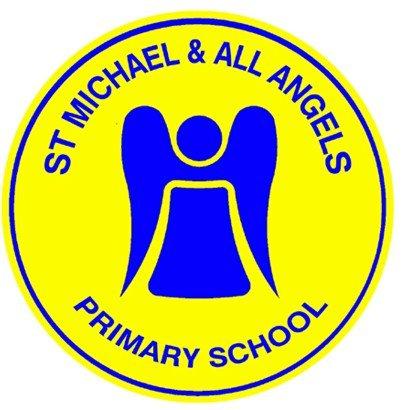 Pupil Admissions Committee Terms of Reference 2023-24As members of the Governing Body of SMAAA we pledge to:Follow the 7 Principles of Public Life outlined by Lord Nash including:selflessness;integrity;objectivity; accountability;openness;honesty;leadership.We will also:Membership and MeetingsMembership and Meetingsthere will be a minimum of three Governors plus the Headteacher;this Committee will meet on an annual basis, andthis Committee will be Chaired by Rev Andrew Rowlands during the academic year 2023-24 .Quorum Three members of the committee including the Headteacher or his/her representative.Terms of referenceWe will AreaResponsibilitiesOrganisation and teamworkreview the terms of reference for this committee;set out a monitoring plan annually;participate in training;agree to use the Nolan principles of public office;review / make recommendations for policies with key staff.Recruitment and retention/ communicate with parents/carerscontribute to the School Development Plan;contribute to the schools Self-evaluation;actively engage with the School Council and other groups of pupils;engage with parents through questionnaires and surveys.Strategic Leadership and Statutory Responsibilitiesbe responsible for the leadership of specific activities;monitor the  Performance Management process.Strengths and Weaknesses/Self-Review and Changeread and evaluate case studies from key staff;contribute and participate in key chosen areas of development;attend school events;follow up on proposed actions.Support and Challengework with staff and other Governors;promote the good reputation of the school;ask questions and ensure that challenges are followed through;engage with the school leadership team.Impact/including school improvement/pupil safety and well being/partnerships and community engagement we will identify  a priority that will improve outcomes for pupils;we will decide what to do;we will review what action the school took;we will review the impact;we will review the lessons that we learned.AreaResponsibilitiesDetermine offers of places for the annual admissions round in the light of the governors' admissions policy and within the timescales and procedures of the Authority’s co-ordinated scheme;Determine offers of places to ‘mid-term’ applicants in the light of the governors' admissions policy and requirements of the Authority’s co-ordinated scheme;Review the Governing Body’s admissions policies annually and make any recommendations for change  to the whole Governing Body;Ensure publication of the school’s Admissions Arrangements in the School Prospectus and/or on-line as required by regulation and Codes of Practice;Ensure that the consultation process is carried out in accordance with guidance contained in the School Admissions Code of Practice;Ensure that admission appeals are held according to timescales in the Code of Practice and that appropriate case papers are produced as required.